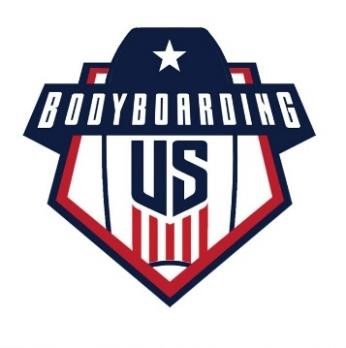 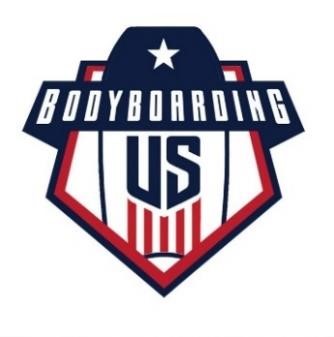 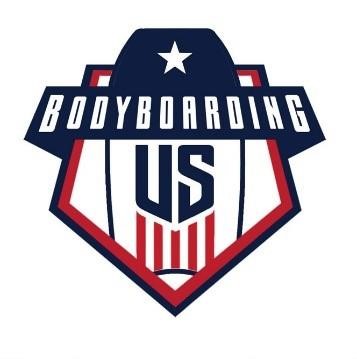 Round 1 Heat Time: Heat 1 Name Score Place Local Red White Yellow Blue Heat List                                                                                                                 Venue:                                                                           Date: Division:                                                                        Start Time:                                                                                         End Time: Heat 2 Name Score Place Local Red White Yellow Blue Heat 3 Name Score Place Local Red White Yellow Blue Heat 4 Name Score Place Local Red White Yellow Blue Heat 5 Name Score Place Local Red White Yellow Blue Heat 6 Name Score Place Local Red White Yellow Blue Heat 7 Name Score Place Local Red White Yellow Blue Heat 8 Name Score Place Local Red White Yellow Blue Note:  Round 2 Heat Time: Place Heat Heat 1 Name Score Place Local 1⁰ 1⁰ Red 2⁰ 2⁰ White 1⁰ 3⁰ Yellow 2⁰ 4⁰ Blue Place Heat Heat 2 Name Score Place Local 1⁰ 4⁰ Red 2⁰ 3⁰ White 1⁰ 2⁰ Yellow 2⁰ 1⁰ Blue Note: Place Heat Heat 3 Name Score  Place Local 1⁰ 5⁰ Red 2⁰ 6⁰ White 1⁰ 7⁰ Yellow 2⁰ 8⁰ Blue Place Heat Heat 4 Name Score  Place  Local 1⁰ 8⁰ Red 2⁰ 7⁰ White 1⁰ 6⁰ Yellow 2⁰ 5⁰ Blue Round 3 Heat Time: Place Heat Heat 1 Name Score  Place Local 1⁰ 1⁰ Red 2⁰ 2⁰ White 1⁰ 2⁰ Yellow 2⁰ 1⁰ Blue Place Heat Heat 2 Name Score  Place Local 1⁰ 4⁰ Red 2⁰ 3⁰ White 1⁰ 3⁰ Yellow 2⁰ 4⁰ Blue Note: Final Heat Time: Place Heat FINAL Name Score  Place Local 1⁰ 1⁰ Red 2⁰ 2⁰ White 1⁰ 2⁰ Yellow 2⁰ 1⁰ Blue 